ПРОЕКТ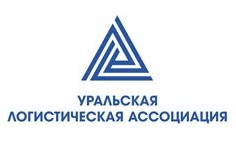 Программа II научно-практической конференции «ИННОЛОГ-2019» Тема: «Цифровизация – как основной инструмент инновационного развития транспорта и логистики»Организаторы:НО «Уральская логистическая ассоциация»;Свердловская железная дорога – филиал ОАО «РЖД»;Уральский государственный университет путей сообщения.Екатеринбург 2019 г.Молодежный круглый столТема: «О действующих и разрабатываемых проектах инновационного развития транспортно-логистической отрасли с использованием, в том числе, цифровых технологий»Место проведения: г. Екатеринбург, ул. Челюскинцев, 102, Дворец культуры железнодорожников, малый зал, 2 этаж.Дата и время: 25 апреля 2019 г., 09:00-10:40.Регистрация: 08:00-09:00Модератор: Затопляев Алексей Владимирович, начальник службы управления персоналом Свердловской железной дороги – филиала ОАО «РЖД».Эксперты:Представитель Министерства транспорта и дорожного хозяйства Свердловской области; Бушуев Сергей Валентинович, проректор УрГУПС по научной работе; Гашкова Людмила Вячеславовна, заведующий кафедрой «Мировая экономика и логистика» УрГУПС;Воротков Павел Александрович, Советник Президента Уральской торгово-промышленной палаты;Каточков Виктор Михайлович, заведующий кафедрой логистики и коммерции УрГЭУ;Вербицкая Наталья Олеговна, Директор института автомобильного транспорта и технологических систем (ИАТТС) УГЛТУ, д.п.н.; Тушин Николай Андреевич, президент НО «Уральская логистическая ассоциация»;Шарин Михаил Евгеньевич, директор Екатеринбургского филиала АО «Федеральная грузовая компания»;Денисов Валерий Алексеевич, управляющий контейнерным терминалом C.I.T. ;Тайгин Андрей Георгиевич, Председатель Совета НО «Уральская логистическая ассоциация»;Салаутин Александр Маркович, руководитель представительства АСМАП в УРФО; Савостин Евгений Геннадьевич, генеральный директор АО «СПК».09:00-09:05 –  Приветственное слово – Тайгин Андрей Георгиевич, Председатель Совета НО «Уральская логистическая ассоциация»;09:05-09:10 – Открытие – модератор Затопляев Алексей Владимирович, начальник службы управления персоналом Свердловской железной дороги – филиала ОАО «РЖД»;Спикеры:Блок «Инфраструктура и подвижной состав»:09:10-09:18 – Кириленко Сергей Владимирович, начальник отдела контроля состояния подвижного состава АО «Свердловская пригородная компания»– «О реализации проекта развития ускоренных пассажирских пригородных перевозок с применением инновационного подвижного состава типа «Ласточка»;«Использование газомоторного топлива в автомобильном и железнодорожном транспорте»:09:18-09:25 –  Неустроев Евгений Валерьевич, инженер техотдела Свердловской железной дороги – филиала ОАО «РЖД»  – «Железнодорожные локомотивы, газотурбовозы»;09:25-09:32 – Холодаев Александр Сергеевич, студент УГЛТУ – «Автомобильный транспорт»; Научный руководитель: Директор института автомобильного транспорта и технологических систем (ИАТТС) УГЛТУ, д.п.н., Вербицкая Н.О;09:32-09:38 – Ефимов Никита Эдуардович, студент УрГУПС – «Скоропортящиеся грузы. Состояние дел, перспектива разработки инновационного подвижного состава для растущих перевозок скоропортящихся грузов, в том числе по направлению Китай-Россия». Научный руководитель: Директор института автомобильного транспорта и технологических систем (ИАТТС) УГЛТУ, д.п.н., Вербицкая Н.О;09:38-09:48 – комментарии и выступления экспертов, научных руководителей;Блок «Перевозочные технологии и логистический сервис»:09:48-09:55 – Денисов Иван Леонидович, генеральный директор «GT-Logistic», аспирант кафедры "Мировая экономика и логистика" УрГУПС – "Транспортные программные продукты. Повышение эффективности доставки";09:55-10:01 – Глинских Елена Леонидовна, студент УрГУПС –  "Краудсорсинг в логистике. Цифровизация доставки до двери". Научный руководитель: к.т.н., доцент кафедры "Мировая экономика и логистика" Кочнева Дарья Ивановна;10:01-10:07 – Ершов Андрей Михайлович, магистрант ИАТТС УГЛТУ  - «Проблемы использования  цифровых технологий при работе с АПВГК». Научный руководитель: Директор института автомобильного транспорта и технологических систем (ИАТТС) УГЛТУ, д.п.н. Вербицкая Н.О.;10:07-10:13 – Сафонова Елена Михайловна, студентка ТП-316 УрГУПС – «Контрейлерные перевозки. Разработка, производство и использование подвижного состава  для контрейлерных перевозок». Научный руководитель: к.т.н., доцент кафедры "Мировая экономика и логистика" Кочнева Дарья Ивановна;10:13-10:19 – Упоров Василий Евгеньевич, студент группы Лог-16, кафедры логистики и коммерции, УрГЭУ – "Реализация проектов с использованием цифровых технологий в структуре МТК".  Научный руководитель: доцент кафедры логистики и коммерции, УрГЭУ доц., к.э.н. Вольхин Е.Г.10:19-10:25 – Гришкина Елизавета Вадимовна, студентка группы Лог-16, кафедры логистики и коммерции, УрГЭУ – "Развитие технологий управления беспилотными транспортными средствами". Научный руководитель: доцент кафедры логистики и коммерции, УрГЭУ доц., к.э.н. Вольхин Е.Г.10:25-10:35 – выступления экспертов, обсуждение;10:35-10:40 – модератор Затопляев Алексей Владимирович, начальник службы управления персоналом Свердловской железной дороги – филиала ОАО «РЖД» - подведение итогов, закрытие.10:40-11:00 – перерывНаучно-практическая конференцияПленарное заседание Тема: «Использование цифровых технологий в инновационном развитии транспорта и логистики, как вклад в Цифровизацию экономики РФ»Место проведения: г. Екатеринбург, ул. Челюскинцев, 102, Дворец культуры железнодорожников, малый зал, 2 этаж.Дата и время: 25 апреля 2019 г., 11:00-14:45, перерыв 12:35-13:00.Регистрация: 10:00-11:00Модератор: Тушин Николай Андреевич, Президент НО «Уральская логистическая ассоциация», д.т.н.11:00-11:07 – Открытие – модератор Тушин Николай Андреевич, Президент НО «Уральская логистическая ассоциация», д.т.н.;11:07-11:17 – Вступительное слово – Старков Василий Владимирович, Министр транспорта и дорожного хозяйства Свердловской области;11:17-11:27 – Вступительное слово – Колесников Иван Николаевич, Начальник Свердловской железной дороги – филиала ОАО «РЖД» - «Основные инновационные направления по Долгосрочной программе развития ОАО «РЖД» до 2025 года; ТЛЦ  Екатеринбург, ТЛЦ Гипсовая; Современный подвижной состав для грузовых и пассажирских перевозок: Газотурбовозы, «Ласточка», Новый плацкартный вагон и т.д.; Цифровые технологии для повышения качества обслуживания грузовладельцев»;Спикеры:11:27-11:39 – Кансафарова Татьяна Анасовна, исполнительный вице-президент Свердловского областного Союза промышленников и предпринимателей – «Об обеспеченности кадрами высшей школы и рабочих профессий транспортно-логистической отрасли и экономики в целом в период интенсивного инновационного развития с применением цифровых технологий»;11:39-11:49 – Бушуев Сергей Валентинович, проректор УРГУПС по научной работе – «О состоянии дел в транспортной науке и проблемах подготовки кадров для транспортно-логистической отрасли с учетом развития цифровых технологий»; 11:49-11:59 – Вербицкая Наталья Олеговна, Директор института автомобильного транспорта и технологических систем (ИАТТС) УГЛТУ, д.п.н. – «Подготовка кадров к работе с цифровыми технологиями»;11:59-12:09 – Романенко Дмитрий Александрович, Заместитель начальника Свердловской железной дороги – филиала ОАО «РЖД» по кадрам и социальным вопросам – «Об опыте работы по подготовке кадров высшей школы и рабочих профессий на Свердловской железной дороге с учетом реализации инновационных направлений Долгосрочной программы развития ОАО «РЖД» до 2025 года»;12:09-12:19 – Каточков Виктор Михайлович,   заведующий кафедрой "Логистика и коммерция" УрГЭУ, д.э.н. – доклад по вопросам подготовки кадров; 12:19-12:35 – модератор Тушин Николай Андреевич, Президент НО «Уральская логистическая ассоциация», д.т.н.  – обсуждение, подведение итогов первой части пленарного заседания;12:35-13:00 – перерыв, кофе-брейк в большом колонном зале на 2 этаже.  13:00-13:03 – модератор Тушин Николай Андреевич, Президент НО «Уральская логистическая ассоциация», д.т.н.  – анонсирование второй части пленарного заседания;13:03-13:13 – Коровин Григорий Борисович, заведующий сектором экономических проблем отраслевых рынков Института экономики УрО РАН, к.э.н. – «Что такое цифровая экономика? Роль цифровизации в инновационном развитии транспортно-логистической отрасли и экономики РФ в целом!»; 13:13-13:23 – Тушин Николай Андреевич, Президент НО «Уральская логистическая ассоциация», д.т.н. –  «Цифровизация технологических и операционных циклов железнодорожных перевозок»;13:23-13:30 – Кочнева Дарья Ивановна, доцент кафедры "Мировая экономика и логистика" УрГУПС. к.т.н. - "Цифровая интеграция контейнерных операторов как метод повышения эффективности контейнерной транспортно-логистической системы региона";13:30-13:37 – Вохмянина Анна Владимировна, доцент кафедры "Мировая экономика и логистика" УрГУПС, к.т.н.  - "Цифровое прогнозирование развития региональных транспортно-логистических систем на основе анализа системной динамики";13:37-13:47 – Саранчук Лилия Марковна, исполнительный директор САПС – «Цифровые технологи в автомобильных пассажирских перевозках»;13:47-13:57 – Федоров Сергей Викторович, директор по логистике ООО «КАШАЛОТ» - «Использование цифровых технологий и инноваций в развитии и повышении качества перевозки сборных грузов»;13:57-14:07 – Кривошапкин Андрей Алексеевич, директор филиала ПАО «ТрансКонтейнер» на СвЖД –   «Использование цифровых технологий и инноваций в развитии контейнерных перевозок и повышении качества обслуживания грузовладельцев», «О состоянии дел и перспективах развития контейнерных перевозок в ускоренных поездах»;14:07-14:14 – Аношкин Дмитрий Сергеевич, и.о. директора Екатеринбургского филиала АО «РЖД Логистика» - «Цифровые технологии в жд логистике (электронные накладные, смарт зпу и т.п), блокчейн в управлении цепями поставок, наш опыт -ПО для управления жд парком на терминалах».14:14-14:40 – Обсуждение;14:40-14:45 –  модератор Тушин Николай Андреевич, Президент НО «Уральская логистическая ассоциация», д.т.н.  – подведение итогов, закрытие. Эксперты:Казанцев Андрей Владимирович, руководитель обособленного подразделения АО «Российский экспортный центр» в городе Екатеринбург;Чернышева Елена Викторовна, председатель Комитета по товарному рынку Администрации города Екатеринбурга;Салаутин Александр Маркович, руководитель представительства АСМАП в УрФО; Воротков Павел Александрович, Советник Президента Уральской торгово-промышленной палаты;Представитель Общероссийской общественной организации «Деловая Россия»;Представитель Российского объединения предпринимателей «Опора России»;Ступак Юрий Дмитриевич, Президент АО «Лорри»;Чучалов Игорь Леонидович, заместитель начальника Свердловской дирекции по управлению терминально-складским комплексом  по коммерческим вопросам.Посещение одного из современных объектов СвЖД.Экскурсия в Дорожный центр управления перевозками Свердловской железной дорогиТема: «Использование цифровых технологий в информационных и управленческих системах организации движения поездов».Место проведения: ДЦУПДата и время: 25 апреля 2019 г., 15:00-16:00.(2 группы по 30 человек)